I know about the Wellbeing Award for Schools.What will the award help us to do?In our school, we learn about how important it is to talk about our feelings and emotions.Why should you talk about your feelings?I can help someone if they are feeling worried or unhappy.How?My school really cares about me and how I am feeling.How do you know this?My school really cares about all the children and how they are feeling.How do you know this?I feel comfortable to talk about my feelings in school.When would you talk about them?My teacher knows when I am feeling worried or unhappy.What do they do?I can get help at school when I am feeling worried or unhappy.Who would you talk to?My school really cares about what I think and listens to what I have to say.How do you know this?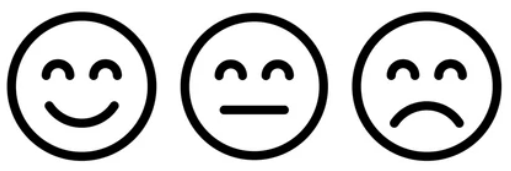 